Javni poziv za sofinanciranje obratovalnih stroškov podjetjem v gostinstvu in turizmu v času epidemije COVID-19Predmet pozivaPredmet javnega poziva je sofinanciranje obratovalnih stroškov podjetij v gostinstvu in turizmu za čas prvega vala razglašene epidemije COVID-19 v obdobju od 12. marca do 31. maja 2020.UpravičenciDo sredstev so upravičena mikro, mala in srednje velika podjetja, ki so gospodarske družbe, samostojni podjetniki posamezniki in zadruge s področja gostinstva in turizma, ki so imela na dan 31. 12. 2019 v podatkovni bazi AJPES kot svojo glavno dejavnost registrirano eno izmed naslednjih SKD dejavnosti:I 55 Gostinske nastanitvene dejavnosti,I 56.101 Restavracije in gostilne,N 79.110 Dejavnost potovalnih agencij,N 79.120 Dejavnost organizatorjev potovanj,N 82.300 Organiziranje razstav, sejmov, srečanj,R 90.010 Umetniško uprizarjanje,R 90.020 Spremljaj. dej. za umetniško uprizarjanje.Podjetje mora za prijavo na javni poziv izpolnjevati še dva posebna pogoja, in sicer, da je v letu 2019 ustvarilo več kot 50.000 EUR prihodkov in da je imelo v povprečju minimalno 4 zaposlene v dejavnostih I 55, I 56.101, N 79.110, N 79.120, N 82.300 ter v povprečju minimalno 2 zaposlena v dejavnostih R 90.010 in R 90.020.Upravičeni stroškiUpravičeni stroški so obratovalni stroški in se bodo sofinancirali v obliki pavšalnega zneska. Pavšalni znesek se bo izračunal za vsak posamezni primer in bo znašal 16,5 % celotnih odhodkov zmanjšanih za stroške dela v letu 2019, vendar največ 9.999,00 EUR.Rok za oddajo vlogVloge morajo biti elektronsko vložene najkasneje 26. 11. 2020 do 18.00 ure.Vlogo morate izpolniti in oddati s pomočjo spletnega obrazca, ki omogoča poenostavitev izpolnjevanja pozivnih obrazcev in prilog. Vlogo podpišete s kvalificiranim digitalnim potrdilom. Prijava na javni poziv s fizičnimi dokumenti ni možna.Dodatne informacijeDodatne informacije v zvezi s prijavo in pojasnila k pozivni dokumentaciji so dosegljive na podlagi pisnega zaprosila, posredovanega na elektronski naslov: jpg-covid19@spiritslovenia.si. SPIRIT Slovenija še posebej poziva prijavitelje, naj preverijo, ali imajo na dan oddaje vloge poravnane vse obveznosti do države (prispevki, davki in druge dajatve).Za pomoč se lahko obrnete tudi na:Danijela Vukojević, 041 759 762Mašenjka Hvala, 01 /895 06 10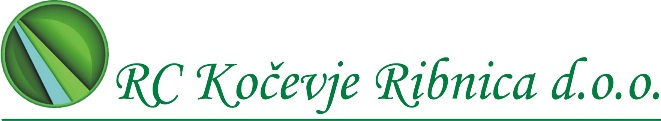 